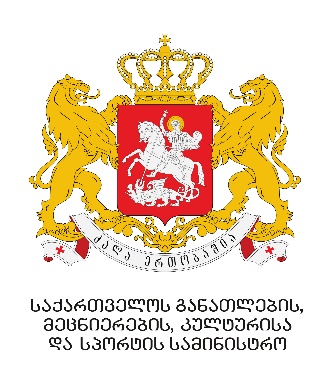 „სკოლის მოსწავლეებში პროფესიული უნარების განვითარების ქვეპროგრამით“ გათვალისწინებულიგანაცხადის  ფ ო რ მ ა ინფორმაცია განაცხადის წარმომდგენი საგანმანათლებლო დაწესებულების შესახებ:შენიშვნა: განაცხადის წარმოდგენა შეუძლიათ საქართველოს კანონმდებლობის შესაბამისად ავტორიზებულ პროფესიული საგანმანათლებლო პროგრამების განმახორციელებელ დაწესებულებებს, რომლებიც 2017, 2018 და 2019 წლებში ჩართულები იყვნენ  “სკოლის მოსწავლეებში პროფესიული უნარების განვითარების ქვეპროგრამაში”.  სახელწოდება:იურიდიული მისამართი:ფაქტობრივი მისამართი:საიდენტიფიკაციო კოდი:ელ.ფოსტა:სახელწოდება:იურიდიული მისამართი:ფაქტობრივი მისამართი:საიდენტიფიკაციო კოდი:ელ.ფოსტა:ინფორმაცია პროფესიული საგანმანათლებლო პროგრამების განმახორციელებელი დაწესებულების  ხელძღვანელის შესახებ:სახელი და გვარი:ელ. ფოსტა:ტელეფონი:სახელი და გვარი:ელ. ფოსტა:ტელეფონი:ინფორმაცია პარტნიორი სკოლის შესახებ:შენიშვნა: განაცხადის წარმომდგენი დაწესებულებები უფლებამოსილნი არიან, წარმოადგინონ განაცხადები მხოლოდ იმ საჯარო სკოლებთან თანამშრომლობით, რომლებთან პარტნიორობითაც 2017-2019 წლებში განახორციელეს შესაბამისი კურსები. განაცხადის წარმომდგენი დაწესებულება ვალდებულია, განაცხადს თან  დაურთოს  პარტნიორი საჯარო სკოლის ხელმძღვანელის წერილი, რომლითაც დასტურდება, რომ მოსწავლეთა მხრიდან არსებობს დაინტერესება და სკოლას აქვს სურვილი, აღნიშნულ დაწესებულებასთან თანამშრომლობით განაგრძოს კურსის განხორციელება ახალი ჯგუფისთვის/ჯგუფებისთვის.სკოლის დასახელება:სკოლის მისამართი:სკოლის ელ. ფოსტა:სკოლის დირექტორი:დირექტორის საკონტაქტო ტელეფონი:დირექტორის ელ. ფოსტა:სკოლის დასახელება:სკოლის მისამართი:სკოლის ელ. ფოსტა:სკოლის დირექტორი:დირექტორის საკონტაქტო ტელეფონი:დირექტორის ელ. ფოსტა:ინფორმაცია  ბენეფიციარი სკოლის/სკოლების შესახებ:შენიშვნა: აღნიშნული გრაფა ივსება მხოლოდ იმ შემთხვევაში, თუ კურსში ერთვებიან პარტნიორი სკოლის/კოლეჯის/უნივერსიტეტის ახლომდებარე სკოლის/სკოლების მოსწავლეებიც და არსებობს შესაბამის საგანმანათლებლო დაწესებულებებს შორის გაფორმებული მემორანდუმი.სკოლის დასახელება:სკოლის მისამართი:სკოლის ელ. ფოსტა:სკოლის დირექტორი:დირექტორის საკონტაქტო ტელეფონი:დირექტორის ელ. ფოსტა:სკოლის დასახელება:სკოლის მისამართი:სკოლის ელ. ფოსტა:სკოლის დირექტორი:დირექტორის საკონტაქტო ტელეფონი:დირექტორის ელ. ფოსტა:პროფესიული უნარების განვითარების საორიენტაციო კურსის  დასახელება:შენიშვნა: (1) საგანმანათლებლო დაწესებულება უფლებამოსილია,  პროფესიული უნარების კურსი შეიმუშავოს მხოლოდ იმ მიმართულების/პროფილის ფარგლებში, რომლის შესაბამისადაც ახორციელებს პროფესიულ საგანმანათლებლო პროგრამებს. (2) კურსის დასახელება უნდა შეესაბამებოდეს სამიზნე პროფესიის დასახელებას. , (3) საგანმანათლებლო დაწესებულებას განაცხადის წარმოდგენა შეუძლია მხოლოდ იმ პროფესიული მიმართულებით, რა მიმართულებითაც ახორციელებდა კურსებს 2017-19 წლებში პროგრამის ფარგლებში.კურსის განხორციელების ჯამური ბიუჯეტი:შენიშვნა:  ჯამური ბიუჯეტი არ უნდა აღემატებოდეს 20 ათას ლარს.მასწავლებლების ანაზღაურება ჯამურად:კურსის განხორციელების ჯამური ბიუჯეტი:შენიშვნა:  ჯამური ბიუჯეტი არ უნდა აღემატებოდეს 20 ათას ლარს.პროგრამის ადმინისტრირების ხარჯი ჯამურად:კურსის განხორციელების ჯამური ბიუჯეტი:შენიშვნა:  ჯამური ბიუჯეტი არ უნდა აღემატებოდეს 20 ათას ლარს.მატერიალურ-ტექნიკური რესურსების ხარჯი ჯამურად:კურსის განხორციელების ჯამური ბიუჯეტი:შენიშვნა:  ჯამური ბიუჯეტი არ უნდა აღემატებოდეს 20 ათას ლარს.სულ ბიუჯეტი:სამიზნე კლასები:შენიშვნა: საორიენტაციო კურსის ბენეფიციარები შეიძლება იყვნენ საჯარო ზოგადსაგანმანათლებლო დაწესებულებების VШ და IX  კლასის მოსწავლეები. დასაშვებია ჯგუფის/ჯგუფების სხვადასხვა სკოლისა და კლასის მოსწავლეებით დაკომპლექტება და ჯგუფში/ჯგუფებში მოსწავლეთა განსხვავებული რაოდენობა (ჯამში, თითოეულ ჯგუფში არაუმეტეს 20 მოსწავლისა).კურსში ჩართულ მოსწავლეთა რაოდენობა:შენიშვნა: ჯგუფში მოსწავლეთა რაოდენობა არ უნდა აღემატებოდეს 20-ს. ამასთან, მოსწავლეთა რაოდენობის განსაზღვრისას, მნიშვნელოვანია გათვალისწინებული იყოს  კურსის/პროფესიის სპეციფიკა,  სასწავლო გარემო და სხვა მნიშვნელოვანი ფაქტორები.მოსწავლეთა ჯამური რაოდენობა:მოსწავლეთა ჯამური რაოდენობა:კურსში ჩართულ მოსწავლეთა რაოდენობა:შენიშვნა: ჯგუფში მოსწავლეთა რაოდენობა არ უნდა აღემატებოდეს 20-ს. ამასთან, მოსწავლეთა რაოდენობის განსაზღვრისას, მნიშვნელოვანია გათვალისწინებული იყოს  კურსის/პროფესიის სპეციფიკა,  სასწავლო გარემო და სხვა მნიშვნელოვანი ფაქტორები.მოსწავლეთა რაოდენობა პარტნიორი სკოლიდან:მოსწავლეთა რაოდენობა პარტნიორი სკოლიდან:კურსში ჩართულ მოსწავლეთა რაოდენობა:შენიშვნა: ჯგუფში მოსწავლეთა რაოდენობა არ უნდა აღემატებოდეს 20-ს. ამასთან, მოსწავლეთა რაოდენობის განსაზღვრისას, მნიშვნელოვანია გათვალისწინებული იყოს  კურსის/პროფესიის სპეციფიკა,  სასწავლო გარემო და სხვა მნიშვნელოვანი ფაქტორები.მოსწავლეთა რაოდენობა  ბენეფიციარი სკოლიდან (ასეთის არსებობის შემთხვევაში):მოსწავლეთა რაოდენობა  ბენეფიციარი სკოლიდან (ასეთის არსებობის შემთხვევაში):კურსის ხანგრძლივობა:შენიშვნა: საორიენტაციო კურსის ხანგრძლივობა უნდა იყოს არანაკლებ 24 და არაუმეტეს 48 საათისა.თვეების რაოდენობა:დღეების რაოდენობა:საათების რაოდენობა:თვეების რაოდენობა:დღეების რაოდენობა:საათების რაოდენობა:კურსის ფარგლებში თითოეული გაკვეთილის ხანგრძლივობა:შენიშვნა: თითოეული გაკვეთილის ხანგრძლივობა არ უნდა აღემატებოდეს 2 საათს. რეკომენდებულია, საორიენტაციო კურსის ფარგლებში დაიგეგმოს კვირაში 2 გაკვეთილი. კვირაში სასწავლო დღეების რაოდენობა:საგაკვეთილო პროცესის ხანგრძლივობა:კვირაში სასწავლო დღეების რაოდენობა:საგაკვეთილო პროცესის ხანგრძლივობა:განხორციელების ვადები:შენიშვნა: საორიენტაციო კურსის განხორციელების დაწყება - არაუგვიანეს მარტის პირველი ნახევრისა; კურსის დასრულება - არაუგვიანეს ივნისის პირველი ნახევრისა.კურსის დაწყების თარიღი (რიცხვი/თვე):კურსის დასრულების თარიღი (რიცხვი/თვე):კურსის დაწყების თარიღი (რიცხვი/თვე):კურსის დასრულების თარიღი (რიცხვი/თვე):საორიენტაციო კურსის ზოგადი მიზნები:გთხოვთ, რამდენიმე წინადადებით აღწეროთ კურსის ძირითადი მიზნები.კურსის მოკლე აღწერა:გთხოვთ, მოკლედ ჩამოაყალიბოთ წარმოდგენილი კურსის აღწერა.შენიშვნა: კურსის მიზნები და მოკლე აღწერილობა  უნდა ესადაგებოდეს პროფესიული უნარების განვითარების პროგრამის მთავარ მიზნებს. კურსის სწავლის შედეგები და მათი მოკლე აღწერილობა:შენიშვნა: მნიშვნელოვანია კურსის განმავლობაში მოსწავლემ შეძლოს პროფესიის ყველა მნიშვნელოვანი ასპექტის შესახებ ინფორმაციის მიღება და პროფესიასთან დაკავშირებული ცალკეული სამუშაოების საბაზისო დონეზე შესრულება. კურსის დასრულების შემდეგ მოსწავლეს შეუძლია:1) 2)3)4)5)კურსის დასრულების შემდეგ მოსწავლეს შეუძლია:1) 2)3)4)5)თითოეული გაკვეთილის გეგმა:შენიშვნა: თითოეული გაკვეთილის გეგმა უნდა მოიცავდეს 4 კომპონენტს: (1) გაკვეთილის თემა; 2) გაკვეთილის მიზანი; (3) სწავლების მეთოდები; (4) გაკვეთილის მოკლე აღწერა -  მთელი საგაკვეთილო პროცესისა და სასწავლო აქტივობების მოკლე აღწერა, სადაც მკაფიოდ ჩანს როგორ აპირებს მასწავლებელი გაკვეთილის წარმართვას და დასახული მიზნის მიღწევას წარმოდგენილი სწავლების მეთოდების/აქტივობების გამოყენებით.თითოეული გაკვეთილის გეგმა:შენიშვნა: თითოეული გაკვეთილის გეგმა უნდა მოიცავდეს 4 კომპონენტს: (1) გაკვეთილის თემა; 2) გაკვეთილის მიზანი; (3) სწავლების მეთოდები; (4) გაკვეთილის მოკლე აღწერა -  მთელი საგაკვეთილო პროცესისა და სასწავლო აქტივობების მოკლე აღწერა, სადაც მკაფიოდ ჩანს როგორ აპირებს მასწავლებელი გაკვეთილის წარმართვას და დასახული მიზნის მიღწევას წარმოდგენილი სწავლების მეთოდების/აქტივობების გამოყენებით.თითოეული გაკვეთილის გეგმა:შენიშვნა: თითოეული გაკვეთილის გეგმა უნდა მოიცავდეს 4 კომპონენტს: (1) გაკვეთილის თემა; 2) გაკვეთილის მიზანი; (3) სწავლების მეთოდები; (4) გაკვეთილის მოკლე აღწერა -  მთელი საგაკვეთილო პროცესისა და სასწავლო აქტივობების მოკლე აღწერა, სადაც მკაფიოდ ჩანს როგორ აპირებს მასწავლებელი გაკვეთილის წარმართვას და დასახული მიზნის მიღწევას წარმოდგენილი სწავლების მეთოდების/აქტივობების გამოყენებით.პირველი გაკვეთილი.ა) საგაკვეთილო თემა:ბ) გაკვეთილის მიზანი:გ) სწავლების მეთოდები:დ) გაკვეთილის მოკლე აღწერა:პირველი გაკვეთილი.ა) საგაკვეთილო თემა:ბ) გაკვეთილის მიზანი:გ) სწავლების მეთოდები:დ) გაკვეთილის მოკლე აღწერა:პირველი გაკვეთილი.ა) საგაკვეთილო თემა:ბ) გაკვეთილის მიზანი:გ) სწავლების მეთოდები:დ) გაკვეთილის მოკლე აღწერა:მეორე გაკვეთილი.ა) საგაკვეთილო თემა:ბ) გაკვეთილის მიზანი:გ) სწავლების მეთოდები:დ) გაკვეთილის მოკლე აღწერა:მეორე გაკვეთილი.ა) საგაკვეთილო თემა:ბ) გაკვეთილის მიზანი:გ) სწავლების მეთოდები:დ) გაკვეთილის მოკლე აღწერა:მეორე გაკვეთილი.ა) საგაკვეთილო თემა:ბ) გაკვეთილის მიზანი:გ) სწავლების მეთოდები:დ) გაკვეთილის მოკლე აღწერა: